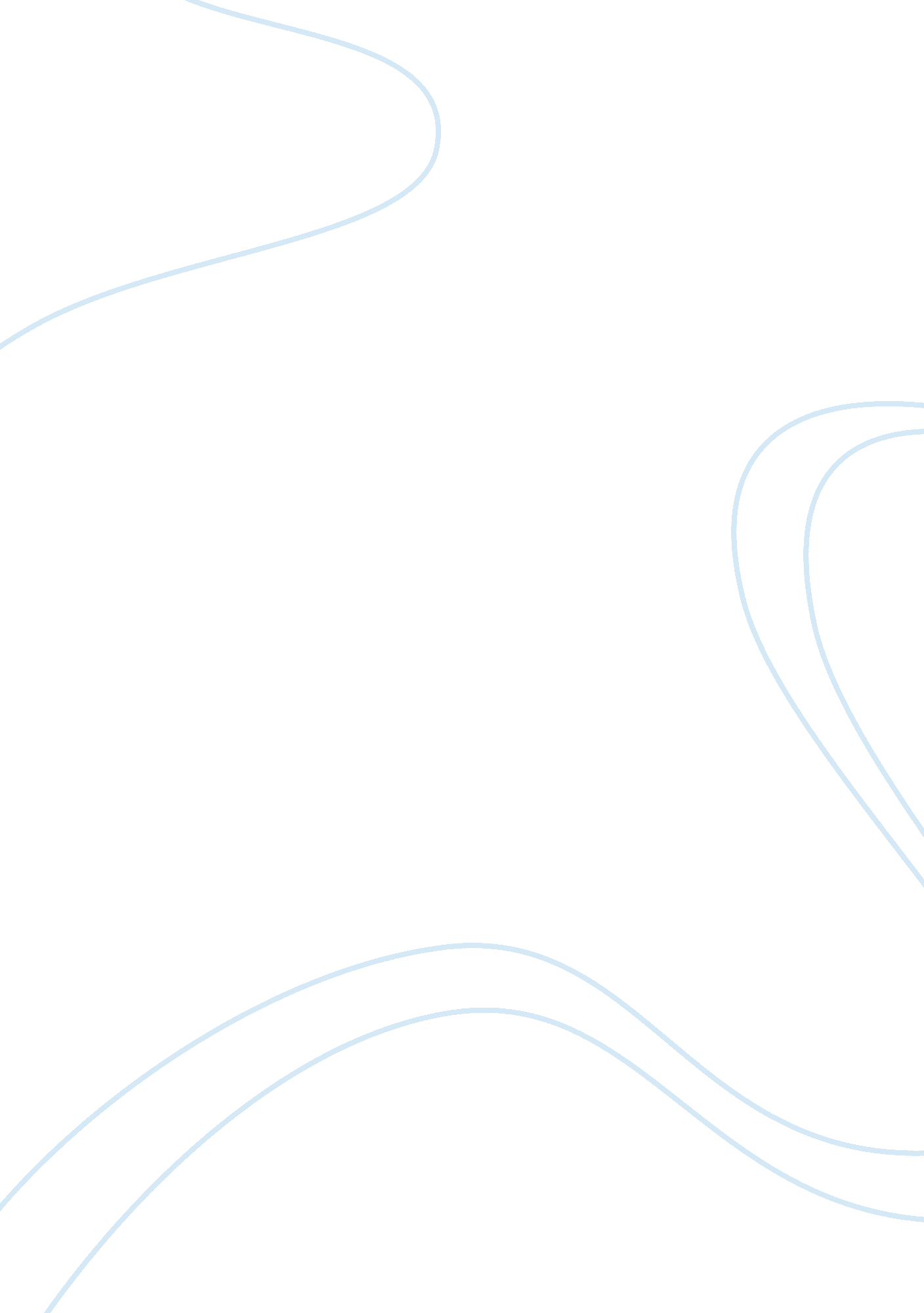 ComputerTechnology, Computer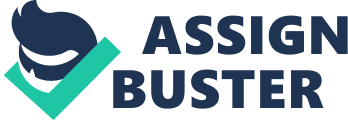 A computer is a general purpose device that can be programmed to carry out a set of arithmetic or logical operations automatically. Since a sequence of operations can be readily changed, the computer can solve more than one kind of problem. Conventionally, a computer consists of at least one processing element, typically a central processing unit (CAP]), and some form of memory. The processing element carries out arithmetic and logic operations, and a sequencing and control unit can change the order of operations in response to stored information's The defining feature of modern computers which distinguishes them from all other shines is that they can be programmed. That is to say that some type of instructions (the program) can be given to the computer, and it will process them. Modern computers based on the von Neumann architecture often have machine code in the form of an imperative programming language. In practical terms, a computer program may be Just a few instructions or extend to many millions of instructions, as do the programs for word processors and web browsers for example. A typical modern computer can execute billions of instructions per second (gapless) and rarely makes a mistake over many years of operation. Large computer programs consisting of several million instructions may take teams of programmers years to write, and due to the complexity of the task almost certainly contain errors. Zion. Peripheral devices allow information to be retrieved from an external source, and the result of operations saved and retrieved. In World War II, mechanical analog computers were used for specialized military applications. During this time the first electronic digital computers were developed. Originally they were the size of a large room, consuming as much power as several hundred modern personal computers (PC's). 1] Modern computers based on integrated circuits are millions to billions of times more capable than the early machines, and occupy a fraction of the space. 